NotesFeb 23rd. 2020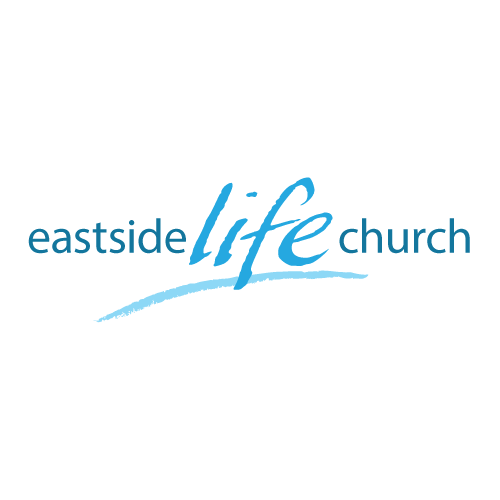 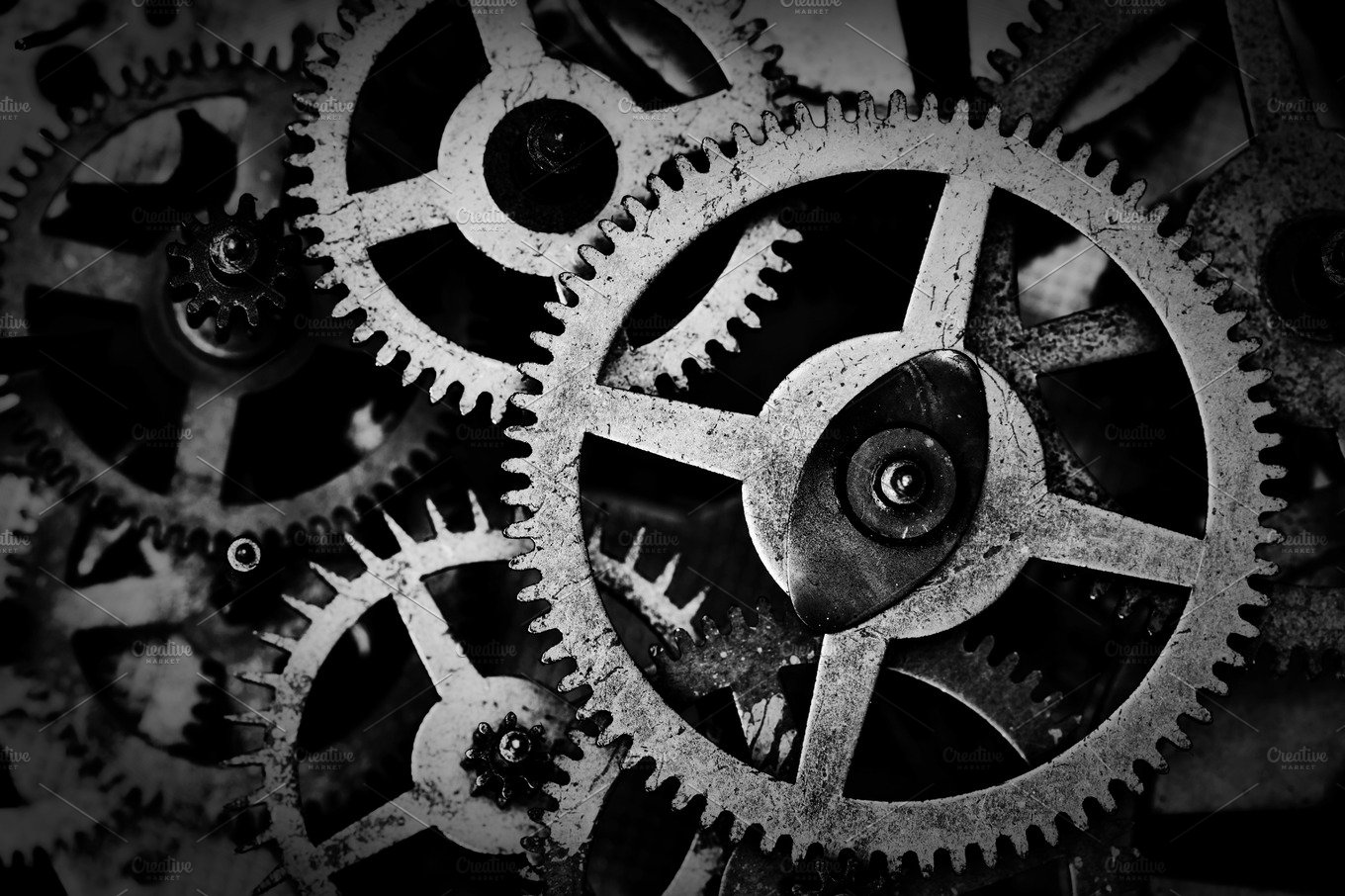 What time is it? - 8 “Time to understand God’s Timing”WelcomeFebruary2020What time is it? – 8“Time to understand God’s Timing”Time and timing is importantEcclesiastes 3:1-8‘Appropriate’‘Eternal’ Life‘Eternal’ - a long, long time without end	‘Everlasting’ - quantity‘Eternal’ - no decay over time - a quality of life	Connected to the author of life: GodJohn 3:16-1716 For God so loved the world that He gave His only begotten Son, that whoever believes in Him should not perish but have everlasting (eternal) life. 17 For God did not send His Son into the world to condemn the world, but that the world through Him might be saved.The times we live in todayRomans 13:11 - And that, knowing the time, that now [it is] high time to awake out of sleep: for now [is] our salvation nearer than when we believed2 Corinthians 6:2 For he says, “In the time of my favor I heard you, and in the day of salvation I helped you.” I tell you, now is the time of God’s favor, now is the day of salvation.When oh when will Jesus come back?Matthew 24:14 - And this gospel of the kingdom shall be preached in all the world for a witness unto all nations; and then shall the end come.Matthew 24:36 - But of that day and hour knoweth no [man], no, not the angels of heaven, but my Father only.Be ready – live in a state of readinessReligion: 
‘Distance & Delay’God lives in the eternal ‘now’ – He is the great “I am”, …        …not the great “I was” and “will be” in the sweet by and by.Religion restricts people to the past and future over there somewhereExodus 3:14And God said to Moses, “I AM WHO I AM.” And He said, “Thus you shall say to the children of Israel, ‘I AM has sent me to you.’ God and the matter of His timingProphecy – Promises – Presence – ProvidenceJohn 11The Raising of LazarusFrom the deadCommunionGod wants you to have all that He has promisedWe invoke His presence as we believe